‘IF’ TOTAL TABLE BINGO!Janken with a partner. Winner asks a question. Then, loser will ask a question.The one who answered the question will sign their name on their partner’s sheet.The GOAL is to get all answers. GOOD LUCK!WRITING PRACTICE – KEY SENTENCE PAGE 24If you have time, we can go.We can go if you have time. Write the sentences from the table, or make your own!Example: If I feel sick, I will go home. (I will go home if I feel sick.)________________________________________________________________________________________________________________________________________________________________________________________________________________________________________________________________________________________________________________________________________________________________________________________________________________________________________________________________________________________________________________________________________________________________________________________________________________________________________________________________________________________________________________________________________________________________________________________________________________________________________________________________________________________________________________________________________________________________________________________________________________________________________________________________________________________________________________________________________________________________If...Option 1Option 2Option 3 If you have time, what will you do?If I have time, I will play...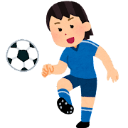 If I have time, I will play...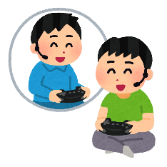 If I have time, I will play...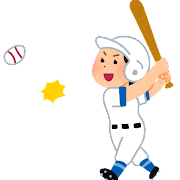 If you have time, what will you do?If you go to Australia, what will you do?If I go to Australia, I will go to the...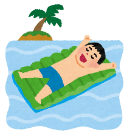 If I go to Australia, I will see a...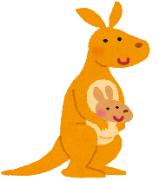 If I go to Australia, I will see a...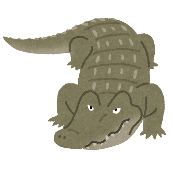 If you go to Australia, what will you do?If you cook dinner tonight, what will you cook?If I cook dinner tonight, I will cook...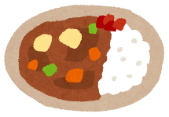 If I cook dinner tonight, I will cook...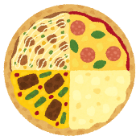 If I cook dinner tonight, I will cook...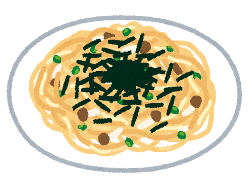 If you cook dinner tonight, what will you cook?If you go to McDonald’s, what will you buy?If I go to McDonald’s, I will buy...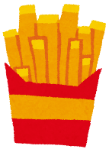 If I go to McDonald’s, 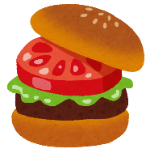 I will buy a...If I go to McDonald’s, 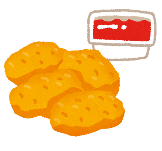 I will buy...If you go to McDonald’s, what will you buy?If you feel sick, where will you go?If I feel sick, I will go...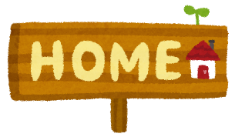 If I feel sick, I will go to the...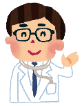 If I feel sick, I will go to the...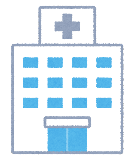 If you feel sick, where will you go?